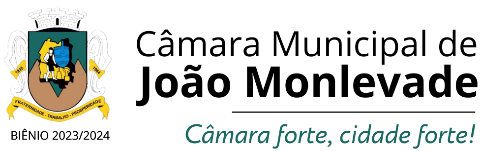 PAUTA DA 131ª REUNIÃO ORDINÁRIA EM 06 DE MARÇO DE 2024.I - ATA.II - CORRESPONDÊNCIAS RECEBIDAS:- Oficio nº 19, do Chefe do Executivo, solicitando a devolução do projeto de Lei nº 1.338/2023, acompanhado da mensagem nº 86/2023, que “Dispõe sobre a criação da Fundação Municipal Parque do Areão e para áreas verdes de João Monlevade e dá ouras providências;- Oficio nº 21, da Assessoria de Governo, encaminhando Decretos emanados pelo Executivo;- Dos vereadores justificando ausências na presente reunião: Gustavo Prandini, por participação em audiência de conciliação e saúde; Gustavo Maciel, por motivo de saúde e Vanderlei Miranda, por compromissos agendados anteriormente;- Do Conselho Municipal de Saúde convocando Conselheiros e Conselheiras para Reunião Ordinária a ser realizada dia 12 de março, às 14 horas no auditório Leonardo Diniz , conforme cronograma.III - CORRESPONDÊNCIAS EXPEDIDAS:- Ofícios nºs. 30 e 31, ao Prefeito Municipal senhor Laércio Ribeiro, encaminhando o expediente deliberado na Sessão Ordinária realizada em 28 de fevereiro de 2024, sendo: - para providências: - Indicações nºs: - 84, 117 ao 119, do vereador Dr. Presunto; - 104 ao 107, do vereador Fernando Linhares; - 108 e 109, do vereador Marquinho Dornelas; - 110 e 111, do vereador Revetrie; - 120 ao 123, do vereador Pastor Lieberth; - 124 ao 127, do vereador Gustavo Maciel; - 128 ao 131, do vereador Thiago Titó; - 132 ao 135, do vereador Bruno no Braga; - 136 e 137, do vereador Doró; - 138 e 139, do vereador Rael Alves; - para sanções: - Proposições de Lei nºs: - 1.387/2023, do vereador Rael Alves; - 1.426/2023, do vereador Fernando Linhares; - 1.430/2023, do Executivo; - 1.443/2024, do vereador Marquinho Dornelas;  - Ofícios nºs. 32 ao 37, expressando aos Familiares as condolências desta Casa Legislativa por ocasião dos falecimentos das senhoras Geisiane Ferreira Andrade, Alzira Quaresma de Almeida, Marlene Caleira Peixoto, Maria dos Anjos e dos senhores Marcilenio Mendes da Silva e Antônio José Martins;- Ofício 38, ao Presidente da Assembleia Legislativa do Estado de Minas Gerais senhor Tadeu Martins Leite, encaminhando Moção de Apoio apresentada pelo vereador Fernando Linhares e outros, aprovada na Sessão Ordinária realizada em 28 de fevereiro de 2024;- Oficio nº 39, ao Executivo, comunicando da impossibilidade de indicação de membros desta Casa para compor Conselhos.      IV - ORDEM DO DIA (PROJETOS PARA VOTAÇÃO):EM REDAÇÃO FINAL:PROJETO DE LEI Nº 1.383/2023, de iniciativa dos vereadores Geraldo Camilo Leles Pontes, Gustavo José Dias Maciel e Thiago Araújo Moreira Bicalho, que Dispõe sobre a instalação de câmeras de monitoramento e detectores de metais nas escolas públicas municipais de João Monlevade, e dá outras providências.PROJETO DE LEI Nº 1.433/2023, de iniciativa do vereador Bruno Nepomuceno Braga, que Dispõe sobre a obrigatoriedade de divulgação de informações sobre o crime de importunação sexual nos veículos de transporte coletivo urbano no âmbito do Município de João Monlevade e dá outras providências. PROJETO DE LEI Nº 1.436/2023, de iniciativa do vereador Revetrie Silva Teixeira, que Institui e insere no calendário oficial do município de João Monlevade o Dia Municipal de Combate ao Tabagismo e em Defesa da Vida Saudável. EM SEGUNDO TURNO E REDAÇÃO FINAL:PROJETO DE LEI Nº 1.371/2023, de iniciativa do vereador Revetrie Silva Teixeira, que Dispõe sobre a Política Municipal de Estímulo e Incentivo ao Aproveitamento da Energia Solar no Município de João Monlevade, e dá outras providências. (CONTÉM SUBSTITUTIVO APRESENTADO PELO AUTOR)EM SEGUNDO TURNO: PROJETO DE LEI Nº 1.437/2023, de iniciativa dos vereadores Revetrie Silva Teixeira e Gustavo José Dias Maciel, que Dispõe sobre a utilização do Cordão de Girassol como símbolo para a identificação da pessoa com deficiência oculta no Município e dá outras providências. (CONTÉM EMENDA 01, APRESENTADA PELA COMISSÃO DE LEGISLAÇÃO E JUSTIÇA). EM PRIMEIRO TURNO:PROJETO DE LEI Nº 1.408/2023, de iniciativa do vereador Revetrie Silva Teixeira, que Altera o §1º do art. 5º da lei Municipal nº 2.385, de 04 de maio de 2021, que estabelece critérios para a denominação e alteração de próprios públicos municipais e dá outras providências. EM TURNO ÚNICO:PROJETO DE RESOLUÇÃO Nº 477/2024, de iniciativa do vereador Fernando Linhares Pereira, que Concede o Título de Filho Ilustre do município de João Monlevade ao Excelentíssimo Senhor Juiz de Direito, Maycon Jésus Barcelos.V - LEITURA DE PROPOSIÇÕES:- PROJETO DE LEI Nº 1.445/2024, de iniciativa do Executivo, que Dispõe sobre a criação da Fundação Municipal Parque do Areão e Áreas Verdes de João Monlevade e dá outras providências.VI - LEITURA DE ANTEPROJETOS:- ANTEPROJETO DE LEI Nº 03/2024, de iniciativa do vereador Gustavo Henrique Prandini de Assis, que Institui o Pré-Carnaval no Município de João Monlevade, dispõe sobre o incentivo financeiro aos blocos de carnaval de rua da cidade, e dá outras providências.VII - LEITURA DE REQUERIMENTOS:- nº 7, do vereador Tonhão, requerendo informações sobre os serviços prestados pela Empresa Marcelo Fernando Silva ME, quando da construção da praça pública denominada “Dona Lélis”, na rua Ipoema, esquina com a rua Rio Casca, bairro Belmonte, que necessitam de reparos pelos vícios apresentados no piso do referido local;- nº 8, do vereador Tonhão, requerendo informações acerca de eventual notificação da empresa responsável pela ligação da rede adutora para um loteamento nas proximidades da avenida Amazonas, bairro Satélite, a fim da mesma refazer o passeio ao longo da avenida, bem como, restaurar a praça existente no local;- nº 10, do vereador Tonhão, requerendo informações sobre as notificações expedidas, nos últimos 04 (quatro) meses, para os proprietários de lotes vagos e casas abandonadas providenciarem a limpeza e conservação.VIII - LEITURA DE INDICAÇÕES:- nº 112, do vereador Tonhão, indicando os serviços de limpeza geral, reforma, melhorias e a instalação de energia elétrica na praça existente na rua Boa Esperança, bairro Santa Cruz;- nº 113, do vereador Tonhão, indicando os serviços de desobstrução de um bueiro existente na rua Boa Esperança, em frente ao número 236, bairro Santa Cruz;- nº 114, do vereador Tonhão, indicando os serviços de desobstrução de um bueiro existente no início da rua Amazonas, bairro Santa Cruz; - nº 115, do vereador Tonhão, indicando os serviços de limpeza geral e instalação de lixeiras na praça pública “Dona Lélis”, existente na rua Ipoema, esquina com a rua Rio Casca, bairro Belmonte; - nº 116, do vereador Tonhão, indicando os serviços de desobstrução de manilhas e a instalação de outras como complementação de uma parte do córrego que passa nos fundos da residência de número 275, na rua Campo Belo, bairro Laranjeiras;   - nº 140, do vereador Thiago Titó, indicando os serviços de recomposição do calçamento no final da rua São Bernardino, bairro Ernestina Graciana (em frente ao Mirante dos Cristais); - nº 141, do vereador Thiago Titó, indicando operação “Tapa Buraco”, na rua Gatassul, bairro Vera Cruz, em frente ao número 401;- nº 142, do vereador Thiago Titó, indicando agilidade nas obras em parte da rua Sebastião Avelino da Costa, bairro José Elói, que se encontra interditada; - nº 143, do vereador Thiago Titó, indicando que soluções sejam realizadas para resolver as constantes quedas de energia na rua Gatassul, a partir do número 401, bairro Vera Cruz; - nº 144, do vereador Fernando Linhares, indicando os serviços da operação “tapa buraco” na rua Mariazinha, bairro JK- nº 145, do vereador Fernando Linhares, indicando manutenção do bebedouro de água que se encontra instalado na Unidade Básica de Saúde Monlevade Centro, bairro Centro Industrial; - nº 146, do vereador Fernando Linhares, indicando instalação de rampa de acesso e vaga de estacionamento para PCD, na rua Antônio Gonçalves Moreira, bairro Cidade Jardim;- nº 147, do vereador Fernando Linhares, indicando serviços de extensão de rede de iluminação pública na rua Vila Lobos, bairro Santo Hipólito; - nº 148, do vereador Fernando Linhares, indicando manutenção no afundamento de solo em toda extensão da rua Eta, bairro Nova Cachoeirinha; - nº 149, do vereador Gustavo Prandini, indicando serviços de capina em toda extensão da rua Timbiras, bairro Santa Cruz; - nº 150, do vereador Leles Pontes, indicando serviços de asfaltamento na rua Gaivota, bairro Cidade Nova; - nº 151, do vereador Leles Pontes, indicando serviços de extensão de energia elétrica na rua Gaivota, bairro Cidade Nova; - nº 152, do vereador Leles Pontes, indicando a instalação de um ponto de ônibus em frente a creche CEMEI Padre Henriques, localizada na rua Cristiano Guimarães, nº 100, bairro José de Alencar;- nº 153, do vereador Dr. Presunto, indicando serviços de asfaltamento por toda extensão da rua Ipiranga, bairro Rosário; - nº 154, do vereador Dr. Presunto, indicando a instalação de placas “Proibido Estacionar”, em toda extensão da rua Hematita, bairro Promorar; - nº 155, do vereador Pastor Lieberth, indicando a poda de árvores às margens da rua Luiz Gonzaga, bairro Santo Hipólito; - nº 156, do vereador Pastor Lieberth, indicando a instalação de grade de proteção em um bueiro na rua Maria Amância dos Santos, nas proximidades do nº 15, bairro Santo Hipólito; - nº 157, do vereador Pastor Lieberth, indicando a substituição das placas “Proibido Estacionar”, por placas de “Estacionamento Rotativo” na avenida Nova York, nas proximidades do nº 984, bairro Novo Cruzeiro; - nº 158, do vereador Pastor Lieberth, indicando a retirada de entulhos e poda das árvores na rua Alvoni de Castro, trecho próximo à escola Rúmia Maluf até a divisa com a avenida Amazonas, bairro Satélite; - nº 159, do vereador Pastor Lieberth, indicando a instalação de placas “Proibido Estacionar”  nas proximidades da igreja católica, localizada na rua Dolores Duran, bairro Santo Hipólito; - nº 160, do vereador Revetrie Teixeira, indicando extensão de energia elétrica na rua alameda Dinamarquesa, nº 586, bairro Palmares;- nº 161, do vereador Revetrie Teixeira, indicando vistoria na rua Luiz Gonzaga, bairro  Santo Hipólito, devido a muitos buracos na via;- nº 162, do vereador Revetrie Teixeira, indicando vistoria no muro que cedeu na rua Um, bairro Nova Esperança, rua do Posto de Saúde; - nº 163, do vereador Revetrie Teixeira, indicando vistoria no muro de arrimo que cedeu na rua Suassuí, bairro Palmares, ao lado da Igreja Católica Santa Luzia; - nº 164, do vereador Revetrie Teixeira, indicando coleta de lixos, entulhos e matos no parque do Areão; - nº 165, do vereador Rael Alves, indicando serviços de calçamento na rua Raymundo Sebastião Caldeira, bairro Tanquinho II; - nº 166, do vereador Rael Alves, indicando serviço de limpeza e retirada de entulho em toda extensão da quadra do Baú; - nº 167, do vereador Rael Alves, indicando serviços de manutenção de rede pluvial da Prefeitura que passa dentro do lote localizado na rua Marquês de Caxias, nº 245, bairro Novo Cruzeiro; - nº 168, do vereador Rael Alves, indicando serviços de recapeamento asfáltico na rua Camélia, bairro São João;- nº 169, do vereador Dr. Presunto, indicando substituição de lâmpada queimada e um poste na rua Industrial, nas proximidades do nº 302, bairro Rosário; - nº 170, do vereador Dr. Presunto, indicando serviços de limpeza, roçagem e capina por toda extensão da rua Industrial, bairro Rosário.IX - LEITURA DE MOÇÕES:- nº 27, do vereador Marco Zalém Rita, Moção de Aplausos à empresa Zezinho dos Painéis pelo relevante trabalho prestado na área da construção civil, sempre comprometida com a qualidade e o desenvolvimento sustentável, gerando emprego e renda no município;- nº 28, do vereador Thiago Titó, Moção de Pesar pelo falecimento do senhor Paulino José Alexandre, ocorrido em 19 de fevereiro de 2024;- nº 29, dos vereadores Marquinho Dornelas e Fernando Linhares, Moção de Pesar pelo falecimento da senhora Perpétua Dias do Carmo, ocorrido em 04 de março de 2024;- nº 30, do vereador Thiago Titó, Moção de Pesar pelo falecimento do senhor Marcelo Madureira Fonseca, ocorrido no dia 03 de março de 2024;- nº 31, do vereador Thiago Titó, Moção de Pesar pelo falecimento do senhor Ezequiel Tiago Teixeira, ocorrido no dia 02 de março de 2024;- nº 32, do vereador Revetrie Teixeira, Moção de Pesar pelo falecimento da senhora Divina Martins Gomes, ocorrido no dia 23 de fevereiro de 2024.X - VOTAÇÃO DE ANTEPROJETOS:- ANTEPROJETO DE LEI Nº 2/2024, de iniciativa do vereador Revetrie Silva Teixeira, que Dispõe sobre a utilização de excedentes dos repasses do Ministério da Saúde especificamente ao Centro de Especialidades Odontológicas - CEO, para pagamento à título de Incentivo Financeiro a todos os profissionais que prestam serviços diretamente ao CEO no Município, e dá outras providências.XI - VOTAÇÃO DE REQUERIMENTOS: - nº 9, do vereador Gustavo Prandini e outros, requerendo Audiência Pública em data a ser agendada posteriormente, para debater sobre o Projeto de Lei nº 1.425/2023, de sua autoria, que Institui a Política Municipal para a População em Situação de Rua do município de João Monlevade e dá outras providências.    XII - VOTAÇÃO DE INDICAÇÕES:- nº 103, do vereador Leles Pontes, indicando os serviços da operação “tapa buracos” por toda a extensão da via que dá acesso ao bairro Jacuí. (Destacada pelo vereador Fernando Linhares na Sessão do dia 28 de fevereiro de 2024).XIII - VOTAÇÃO DE MOÇÕES:- Não há.XIV - TRIBUNA POPULAR: - Não há.XV - TRIBUNA DE VEREADORES:Tempo: (4 minutos e 36 segundos para cada Orador).- Gustavo Prandini - PC do B;- Revetrie - MDB;- Gustavo Maciel - PODEMOS;- Marquinho Dornelas - PDT;- Dr. Presunto – PDT- Tonhão - CIDADANIA;- Rael Alves - PSDB;- Doró - PSDB;- Bruno Braga - AVANTE; - Pastor Lieberth - UNIÃO;- Belmar Diniz - PT;- Thiago Titó - PDT;- Leles Pontes - REPUBLICANOS.XVI - TEMPO DE LIDERANÇA: - Conforme Ordem de Inscrição durante a realização da presente Sessão Ordinária.XVII - ASSUNTO RELEVANTE DO DIA:- Conforme registro do Vereador em Livro Próprio durante a realização da presente Sessão Ordinária.XVIII - HOMENAGEM:- Entrega do Diploma “Mulher Construtora da Democracia” às personalidades: - ELIVÂNIA FELÍCIA BRAZ, ELIZETE ISABEL VIDAL E NATÁLIA REGINA RODRIGUES GRIGÓRIO, mulheres que são destaques pelas atuações em diversas áreas em nosso Município. Secretaria da Câmara Municipal/2024.